Journal of Informatics and Web EngineeringVol. x No. x (October 2024)	eISSN: 2821-370X(Title) Preparation template for Journal of Informatics and Web Engineering (JIWE) (24-Font size, Times New Roman)First Author1*, Second Author2, Third Author3 (11-Font size, bold Times New Roman)1,3University of Science, Taiwan  (9-Font size, Times New Roman)2Multimedia University, Malaysia (9-Font size, Times New Roman)*corresponding author: (xxxxx@abc.edu.my; ORCiD: XXXX-XXXX-XXXX-XXXX) ((9-Font size, italic Times New Roman))Abstract - These instructions provide you the guidelines for preparing the papers for Journal of Web Engineering. The abstract must be between 200–300 words. Be sure that you adhere to these limits. The abstract must be written as one paragraph, and should not contain any mathematical equations, tabular material and references (9-Font size, Times New Roman).Keywords—component, formatting, style, styling, insert (include up to 5 keywords) (9-Font size, italic Times New Roman) INTRODUCTION (10-Font size, Times New Roman)This document is a template for Microsoft Word versions 6.0 or later. It provides authors with most of the formatting specifications needed for preparing electronic versions of their papers. Do not change the font sizes or line spacing to squeeze more text into a limited number of pages. Use italics for emphasis; do not underline. Use 10-Font size, Times New Roman throughout the entire text.LITERATURE REVIEW (10-Font size, Times New Roman)2.1 This is for Heading 2 (10-Font size, italic Times New Roman)First, confirm that you have the correct template for A4 paper size. Use 10-Font size, Times New Roman throughout the entire text.2.1.1 This is for Heading 3(10-Font size, italic Times New Roman)First, confirm that you have the correct template for A4 paper size. Use 10-Font size, Times New Roman throughout the entire text. Please keep at most until level 3 heading.2.1.2 This is for Heading 3(10-Font size, italic Times New Roman)First, confirm that you have the correct template for A4 paper size. Use 10-Font size, Times New Roman throughout the entire text. Please keep at most until level 3 heading.2.2. This is for Heading 2 next sub-section (10-Font size, italic Times New Roman)Do not change the font sizes or line spacing to squeeze more text into a limited number of pages. Use italics for emphasis; do not underline. Use 10-Font size, Times New Roman throughout the entire text.RESEARCH METHODOLOGY (10-Font size, Times New Roman)Explaining research chronological, including research design, research procedure (in the form of architecture diagram, algorithms, pseudocode or other), testing and data acquisition . The description of the course of research should be supported references, so the explanation can be accepted scientifically .Place figures and tables nearest to the text that references to it. Large figures and tables may span across both columns (only if unavoidable). Figure captions should be below the figures; table captions should appear above the tables. Use “Figure 1” or “Table 1” to refer to the particular Figure or Table. Use 8 point Times New Roman for Figure caption.Table 1. Table Type Style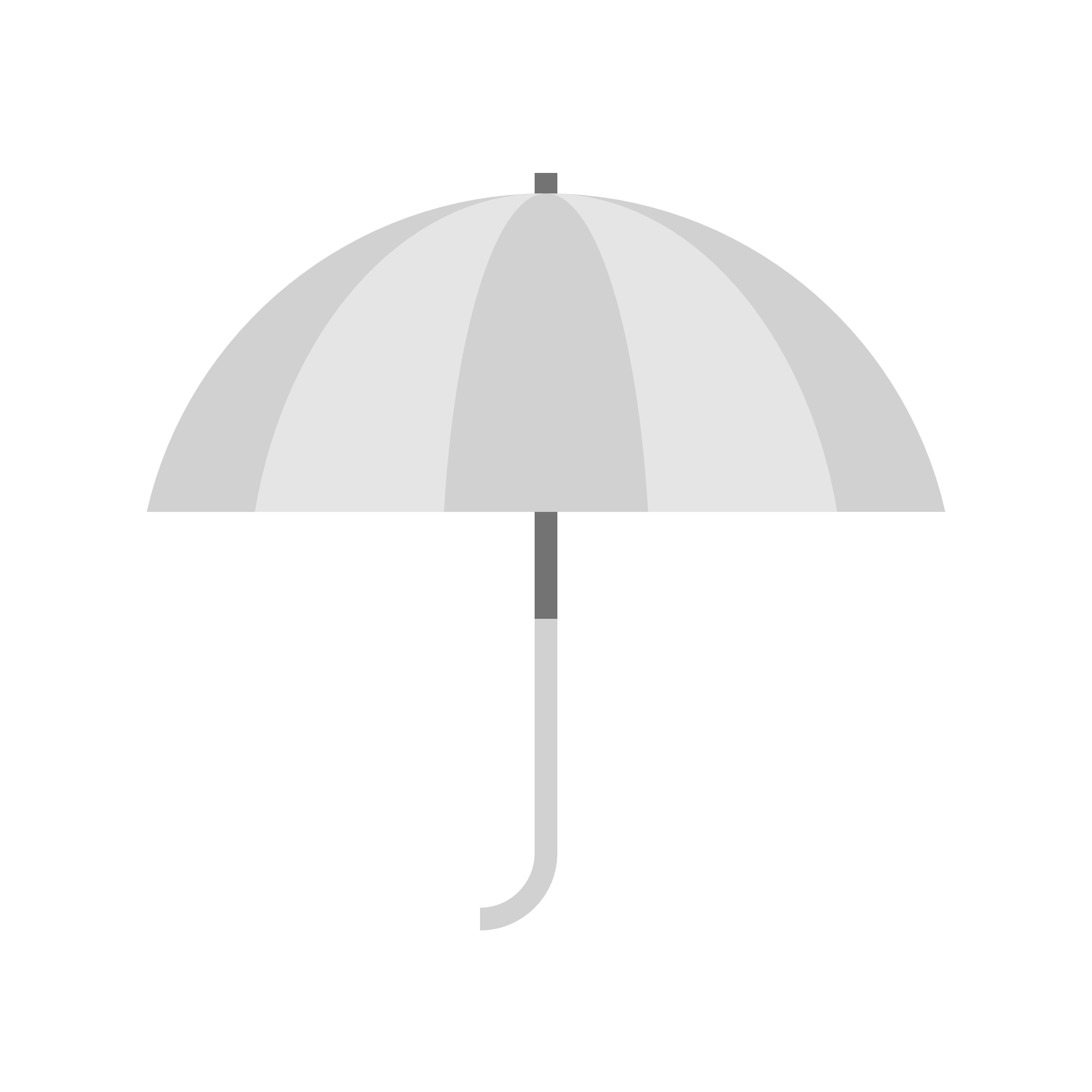 Figure 1. Example of a figure caption.RESULTS AND DISCUSSIONS (10-Font size, Times New Roman)Present the results and at the same time gives comprehensive discussion. Results can be presented in figures, graphs and tables to make the reader understand easily. The discussion can be made in several sub-sections if necessary. Use 10-Font size, Times New Roman throughout the entire text.CONCLUSION (10-Font size, Times New Roman)In conclusion, you may review the main points of the paper, elaborate on the importance of the work or suggest applications and extensions for future work. Use 10-Font size, Times New Roman throughout the entire text.ACKNOWLEDGEMENT (10-Font size, Times New Roman)Put sponsor acknowledgments if any. Else, may put as ‘The authors received no funding from any party for the research and publication of this article’. Use 10-Font size, Times New Roman throughout the entire text.AUTHOR CONTRIBUTIONS (10-Font size, Times New Roman)AAA: Conceptualization, Data Curation, Methodology, Validation, Writing – Original Draft Preparation; BBB: Project Administration, Writing – Review & Editing; CCC: Project Administration, Supervision, Writing – Review & Editing.CONFLICT OF INTERESTS (10-Font size, Times New Roman)No conflict of interests were disclosed.ETHICS STATEMENTS (10-Font size, Times New Roman)Our publication ethics follow The Committee of Publication Ethics (COPE) guideline.  https://publicationethics.org/If your work involved human subjects, please include a statement here confirming that the relevant informed consent was obtained from those subjects:If your work involved animal experiments, please include a statement here of the ethics permission or animal licenses. If animals were used but ethical approval was not required, a clear statement should be included stating why this approval was unnecessary.If your work involved data collected from social media platforms, please include a statement here confirming that a) informed consent was obtained from participants or that participant data has been fully anonymized, and b) the platform(s)’ data redistribution policies were complied with.REFERENCES (10-Font size, Times New Roman)Use 9-Font size, Times New Roman throughout the entire text based on IEEE format. Please use the referencing tools such as Zotero, Mendeley, Endnote to prepare this section together with in-text citation.BIOGRAPHIES OF AUTHORS Received: 14 June 2023; Accepted: 23 December 2023; Published: 16 June 2024This is an open access article under the CC BY-NC-ND 4.0 license.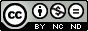 Length (cm)Time taken (ms)Time taken (ms)Length (cm)Method1Method2104.232.55201.366.78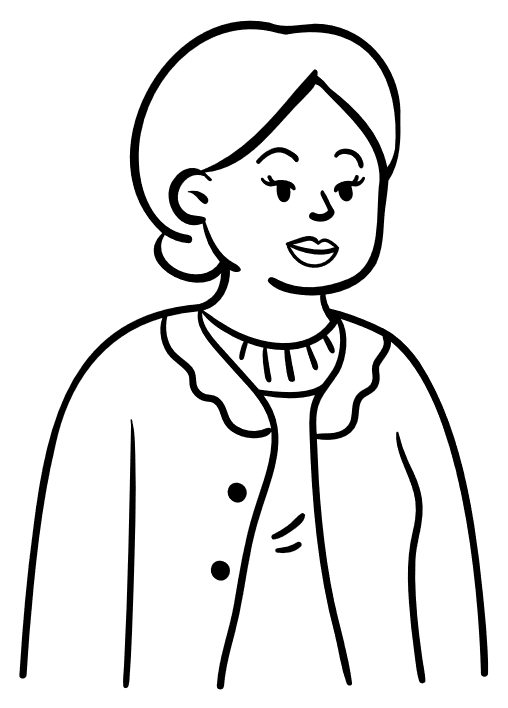 <insert your photo>Siti Abu Bakar  is a Lecturer in  Multimedia University. Her research focuses on recommendation system and blockchain technology.  She can be contacted at email: aXXX@xxx.xxx.xxx.<write about 80 words of short biography>